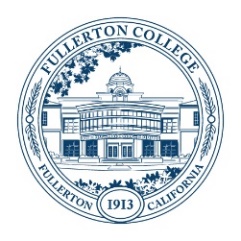 Student Equity and Achievement (SEA)Committee Taskforce Meeting MinutesMonday, March 6, 20233:00 p.m. – 4:30 p.m.ZOOM: https://fullcoll-edu.zoom.us/j/99871269974Members Present: Arnette Edwards, Cecilia Arriaza, Chris Fernandez, Connie Moreno Yamashiro, Cynthia Guardado, Cynthia Olivo, Daniel Javier Berumen, Dolores Cornejo, Flor Huerta, Gilberto Valencia, Grace Galaviz, Jaime Perez, Jeanne Costello, Jennifer Merchant, Jill Kageyama, Jorge Gamboa, Juan Zaragoza, Kim Orlijan, Kyari Cail, Lisa Macafee, Marcia Foster, Matt Taylor, Ming-yin Scott, Monica Ernandes, Rachel Roschel, Rolando Sanabria.Members Absent: Megan Harris, Chloe Serrano, Rida Zar, Kennedy DeVriesGuests Present: Agenda ItemAction/DiscussionCommentsEnrollment & Re-Engagement Plan FundsMeeting with Dr. Olivo, Tuesday, March 7, 2023Funding to Support Student Equity Plan Activities: -Cynthia Guardado called the meeting to order at 3:04 p.m. -Cynthia Guardado opened the forum to the committee to consolidate ideas to share at the next meeting with Dr. Olivo.-Daniel Berumen shared his role regarding collecting budget allocation information. -Daniel Berumen confirmed how the goals of the plan are required to be aligned with the allocation of funds. Cynthia shared her experience at a conference where they commented on the difference between belonging and - A committee member asked for clarification on the funds reported. -Cynthia recommended allocating funds to different programs that had not already been supported. -A member asked if student feedback will be available. -Question about state provided any info regarding how to allocate the budget. Review SEA Equity Plan Metrics: Successful Enrollment, Retention, and Completion Metrics Committee reviewed this metric on the plan. https://jamboard.google.com/d/1v_-e4rkGxiwYN2tIDJyNW4RG2lQZDuEDJMfXMZZptKk/edit?usp=sharingConnie shared some of her concerns about the students being served by UMOJA and the limitations the program has.-Committee members inquire if an already funded program can be eligible to receive funds.Jennifer Merchant shared announcements from Dr. Olivo.Juan Z shared some information about an upcoming grant.Discussion: Alignment of Enrollment & Re-Engagement with SEA Equity Plan Metrics- -- 